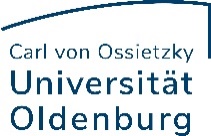 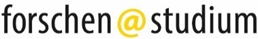 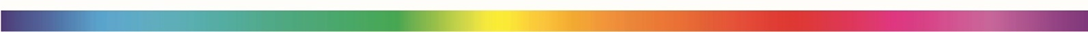 
Antragsformular zur Förderung von Lehrprojekten „Forschendes Lernen“ im Sommersemester 2022 oder im Wintersemester 2022/23Beantragt wird die Förderung für 
 das Sommersemester 2022  das Wintersemester 2022/23
Personalien AntragstellerInKostenkalkulationFür die Kalkulation der Hilfskraftmittel nutzen Sie bitte das sog. Haushalts-Brutto: 13,68 € Studierende ohne Abschluss; 15,96 € für Studierende mit Bachelor-Abschluss. Die Fördersumme pro Projekt liegt bei maximal 3.000 Euro.PersonalmittelBitte reichen Sie bei Anschaffungen über 500,00 € ein aktuelles Angebot mit ein.SachmittelGesamtsumme für das ProjektAnlagen  Beschreibung der Maßnahme und der Umsetzung Forschenden Lernens mit Bezug zum Grundlagenpapier inkl. Nennung der erwarteten Zahl von Studierenden (max. 4.500 Zeichen inkl. Leerzeichen).Bitte senden Sie Ihren Antrag vollständig und bis zum 23.01.2022 an: forschen-at-studium@uni-oldenburg.deVor- und Nachname (ggf. Titel)E-MailInstitutFakultätStudierende/r mit/ohne Abschluss Anzahl Std./MonatStundensatzAnzahl 
MonateGeplanter Einstellungs-beginnBetragSumme PersonalmittelSumme PersonalmittelSumme PersonalmittelSumme PersonalmittelSumme PersonalmittelVerwendungBetragSumme SachmittelGesamtsumme